Table S1. Number of 16S rRNA and Wide Genome Sequences generated per sample.  This table shows the number of raw (unprocessed) reads and the number of reads remaining after analytical processing of 18 samples from children fed with the habitual diet and plus the addition of RS.Table S2.  Comparison of the number of reads obtained by V1-V3 and V3-V5 sequencing.Figure S1. Venn diagram showing the degree of overlap for genera captured with the V1-V3 and V3-V5 regions.  While the majority of taxa are captured by both sets of primers, the fact that a significant subset were captured by only one primer set made the use of both sets more valuable.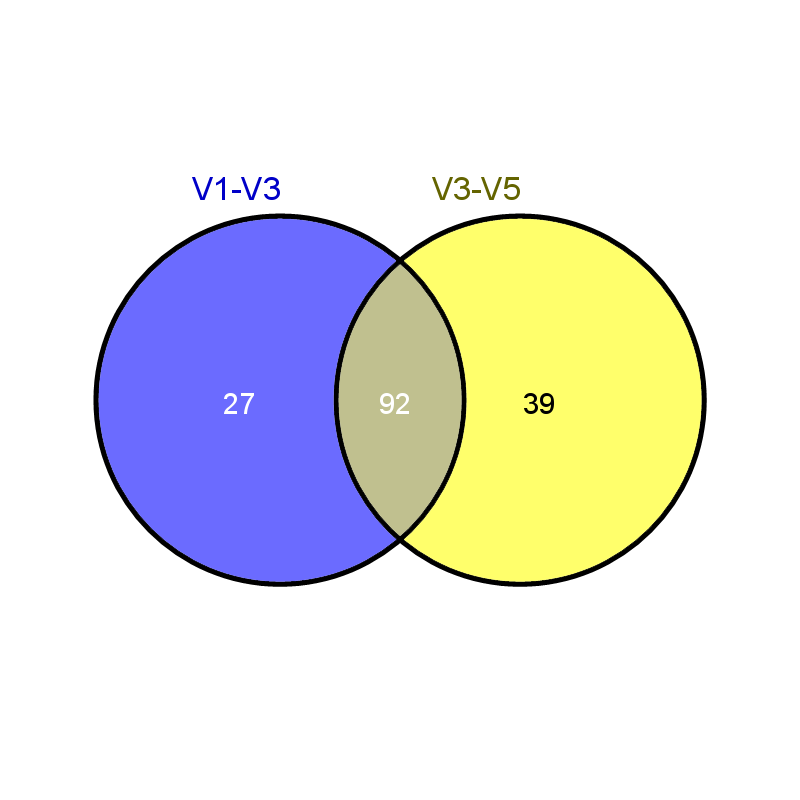 Figure S2. LEfse rank plot of differentially abundant genes in gut microbiomes initial samples vs. final samples. LDA scores were given for different abundance of genes before (habitual diet:GREEN) and after the resistant starch was added to the habitual diet (habitual diet + RS:RED).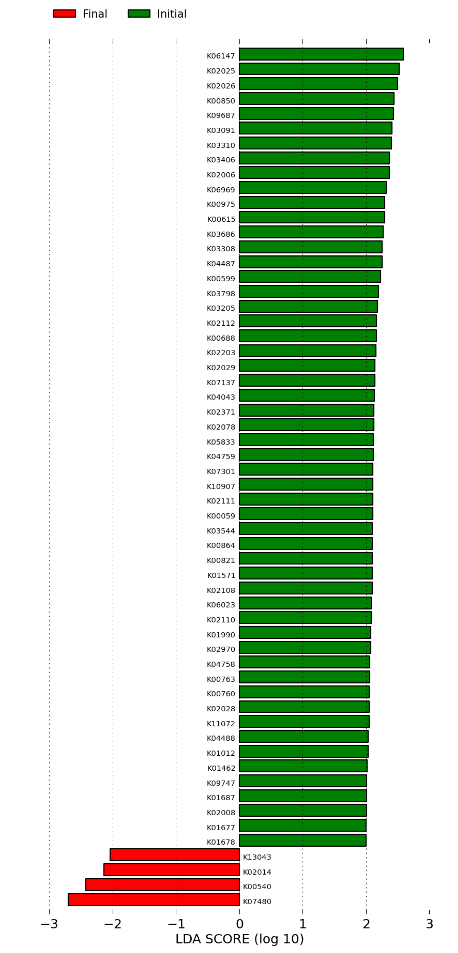 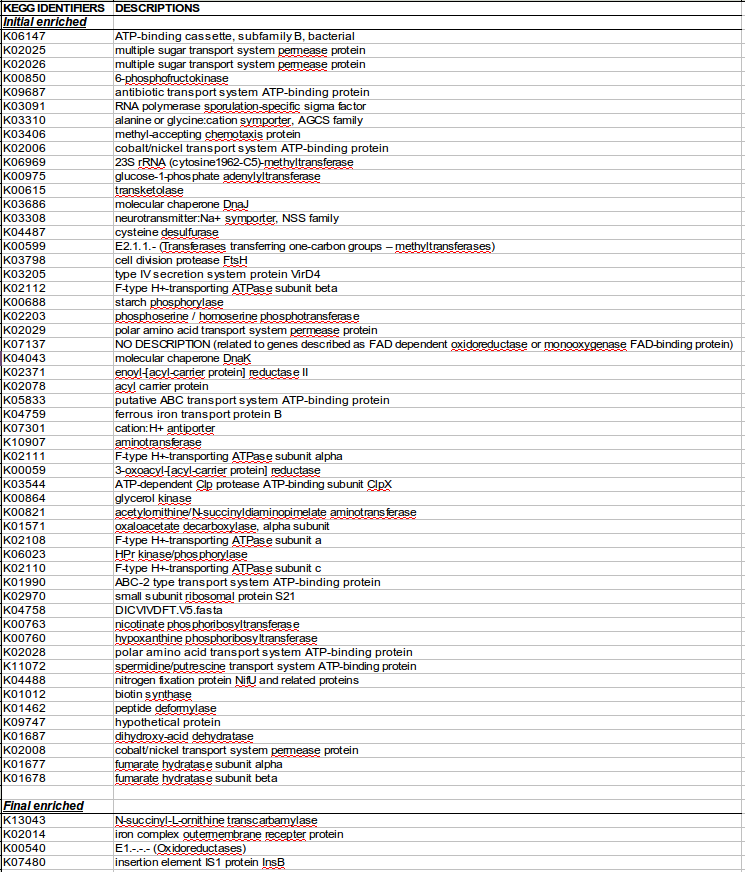 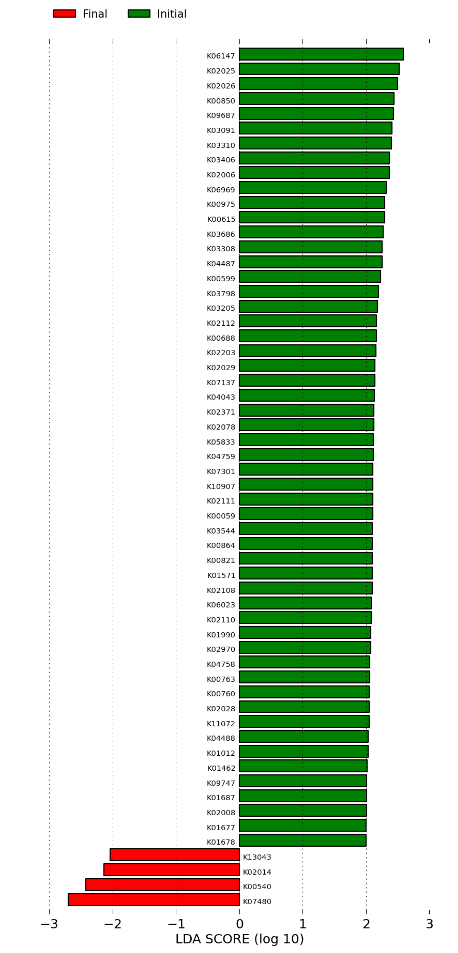 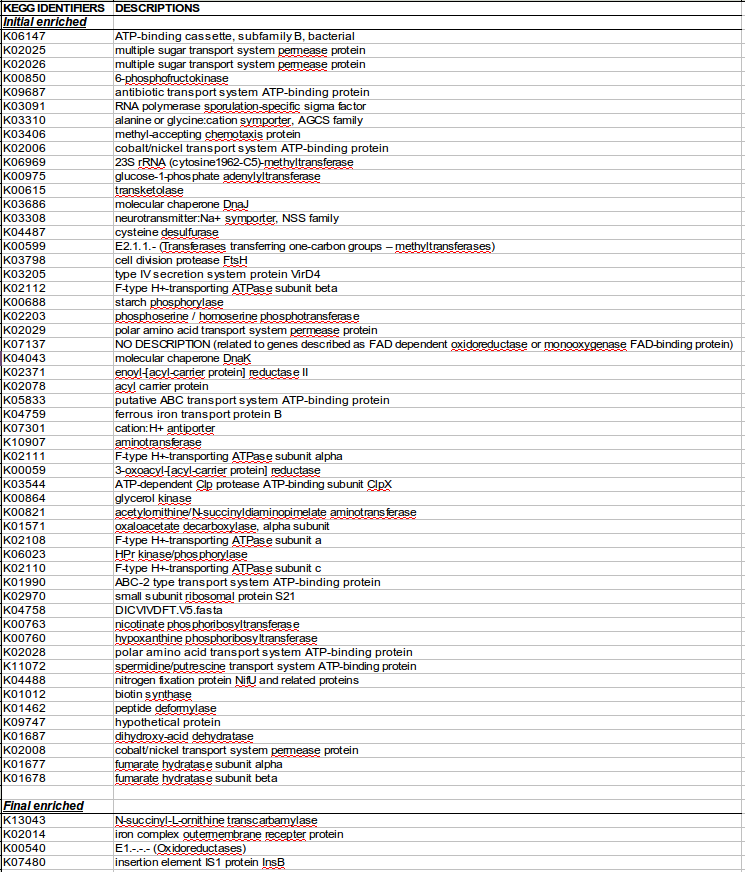 Figure S3. Principal Component Analysis (PCA) plot showing the differential clustering of metabolites in fecal samples collected before (blue - habitual diet) and after (red - habitual diet plus RS) the diet supplementation with RS. Brown circles represent replicate analyses of the pooled quality control (QC) fecal samples. The tight clustering of these QC replicate analyses indicates the high reproducibility and low amount of drift associated with the GC/MS-based fecal metabolomic profiling analyses conducted over several hours while the individual fecal extracts are analyzed at the same time, under identical GC/MS conditions, and on the same GC/MS instrument.   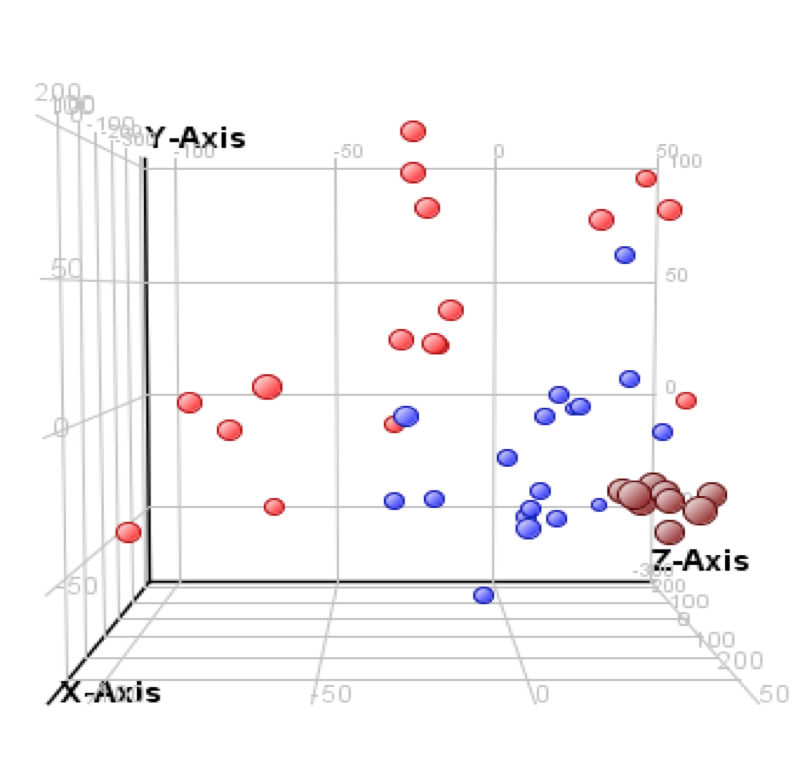 Sample16SRaw reads16S Processed readsWGSRaw readsWGSProcessed reads1-Habitual diet + RS233941017859972804575530911-Habitual diet2684312454811429767793077210-Habitual diet + RS76092432667496966360627510-Habitual diet235053166883271468387503211-Habitual diet + RS217064013667993645582775511-Habitual diet61792427577587205598950812-Habitual diet + RS2399711091866945668341903812-Habitual diet194937913865461048276338313-Habitual diet + RS205829822637196323229030813-Habitual diet182677907530380485071717914-Habitual diet + RS 165687353605863225801495114-Habitual diet223999614443031564285535215-Habitual diet + RS166547110646851326226090215-Habitual diet2673911767700645906787267216-Habitual diet + RS155426074780522866828685216-Habitual diet214399251523166685017978717-Habitual diet + RS167896597759841107291252117-Habitual diet2685011388666805786396634019-Habitual diet + RS200819039719231146859085519-Habitual diet311931509066961080644414952-Habitual diet + RS605103151845017938435559782-Habitual diet2507810131448415044344590520-Habitual diet + RS2371810486277620942689802920-Habitual diet20905894173666034705762373-Habitual diet + RS12577598393683200897243363-Habitual diet246711040960288892583302774-Habitual diet + RS17652726897604256932469224-Habitual diet328641404366098988640036365-Habitual diet + RS224411070466133196633660125-Habitual diet16236722960820688585415596-Habitual diet + RS10358455476949718738240586-Habitual diet284511181245084442436609487-Habitual diet + RS285141322275444412721188587-Habitual diet17151700736624288355399418-Habitual diet + RS24345438568298134656751868-Habitual diet504215016222291259511292RegionTotal SamplesPaired SamplesFailed Samples (<1000 reads)Average # reads per sampleV1-V3473255639V3-V5473503489